Naručitelj:KOMUNALNO GOSPODARSTVO POKUPSKO d.o.o.Adresa: Pokupsko 25 aOIB:19836851576	Na temelju članka 28. Zakona o javnoj nabavi (Narodne novine, broj 120/16) naručitelj donosi:PLAN NABAVE za 2018. godinu ( 2. izmjene i DOPUNe )Podaci u registru su ažurirani na dan: 10.1.2018										 Pokupsko 10. siječanj 2018                                                                                                                          DIREKTOR: Stjepan Kolarec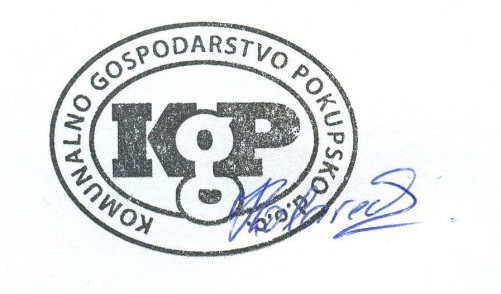 Redni brojEvidencijski broj nabavePredmet nabaveCPVProcijenjena vrijednost nabave, ako je poznata [kn]Vrsta postupka javne nabavePosebni režim nabavePodjela na grupeNaznaka sklapa li se ugovor o javnoj nabavi ili okvirni sporazumPlanirani početak postupka javne nabavePlanirano trajanje ugovora o javnoj nabavi ili okvirnog sporazumaNapomena12345678910111211/2018DRVNA SJEČKA09111400-4130.000,00JEDNOSTAVNA NABAVANENEUgovor15.12.20171.1.2018- 31.12.201811/2018DRVNA SJEČKA09111400-4130.000,00JEDNOSTAVNA NABAVANEDAUgovor10.01.20181.2.2018 – 31.12.20181. izmjene i dopune11/2018DRVNA SJEČKA09111400-4137.000,00JEDNOSTAVNA NABAVANEDAUgovor10.01.20181.2.2018 – 31.12.20182. izmjene i dopune